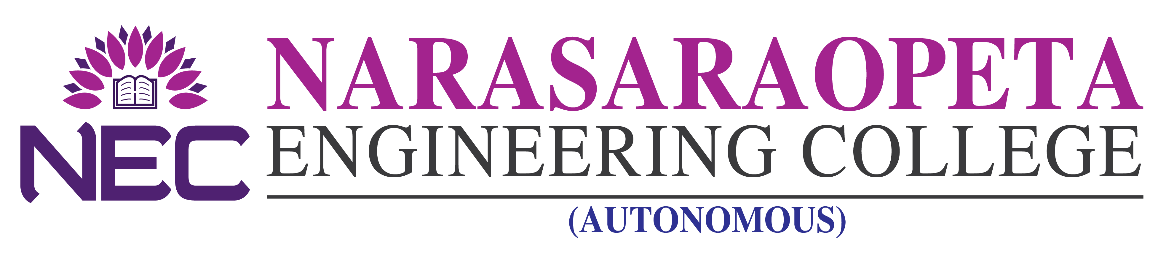 Kotappakonda Road, Yellamanda P.O. Narasaraopet-522 601, Guntur Dist (A.P) (Approved by AICTE & Permanently Affiliated to JNTUK, Kakinada)Accredited by NBA & NAAC with ‘A’ GradePh. 08647-239907, 8106306313, 9059064616Admissions under Category-B: NRI/NRI SPONSORED Seats in B. Tech – 2021-2022SCHEDULE OF ADMISSIONS:Date of Issue of Notification	: 08.09.2021Last Date for Sale and Submission of Application	: 15.09.2021Last date of receiving applications	: 15.09.2021Date of Publishing of Selection list	: 16.09.2021       PRINCIPAL